 Questions adapted from Score21 and SchoolNet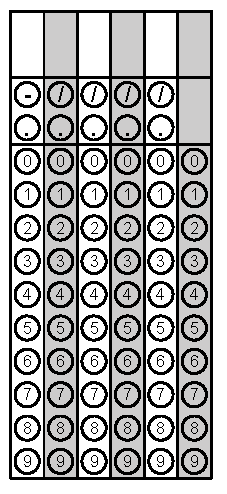 Problem 1Problem 2Gridded ResponseMondaySimplifyJuan is measuring the length of his house. He finds it is  feet long. Write this value as a fraction. Problem 2TuesdayCircle the rational numbers. SimplifyProblem 2WednesdayJames is moving to college. He has seven cubic crates to back his things. Each cube has a side length of 2 feet. What’s the total volume of all seven crates?One side of a pentagon measures  What is the measure of this side as a decimal to the nearest hundredth? Problem 2ThursdaySimplifyCollins is helping her teacher decorate a square bulletin board. The area of the board is 225 square inches. How many inches of border does Collins need to go around the bulletin board? Problem 2 FridaySimplifyCircle the natural numbers. -7Problem 1